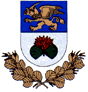 Hévíz Város ÖnkormányzataKépviselő-testületének 2011. január 28-ai rendkívüli nyílt ülésérőljegyzőkönyvÖnkormányzati rendeletek:			         Képviselő-testületi határozatok:10/ 2011. (I.31.) 						20, 21, 22, 23, 24, 25/2011. (I.28.) 11/ 2011. (I.31.)							számú határozatok Hévíz Város ÖnkormányzatSzám: SZO/2-25/2011.J E G Y Z Ő K Ö N Y V Készült: Hévíz Város Önkormányzata Képviselő-testületének 2011. január 28-án (pénteken) 9,00 órai kezdettel megtartott rendkívüli nyílt üléséről.Az ülés helye:Hévíz Kossuth L. u. 1. Polgármesteri Hivatal Polgármesteri iroda (1. emelet 201. iroda)A Képviselő-testület jelen lévő tagjai:Papp Gábor  polgármester    					   Kepli József János alpolgármester					   Fisli István képviselő   Füzesi Lászlóné képviselő    Gelencsér Béla képviselő   Gelencsér János képviselő Távolmaradását bejelentette:	Naszádos Antal képviselő Könnyid László nem képviselő-testületi tag alpolgármester Tanácskozási joggal meghívottak: Rábai József nem képviselő-testületi tag alpolgármester Dr. Tüske Róbert jegyző					Polgármesteri Kabinet Őry Rozália kabinetvezető		           		            Közgazdasági Osztály Bereczkyné Koronkai Anna  					osztályvezető 			 Tanácskozási joggal meghívottak napirendhez: Czura Gábor Aquamarin Szállodaipari Kft.                       ügyvezető igazgató  Jegyzőkönyvvezető: Bertalan Linda jegyzői referensI.NAPIRENDEK TÁRGYALÁSA ELŐTTPapp Gábor polgármester: Köszöntötte a Képviselő-testület tagjait, a napirendi pontok előadóit, az ülés valamennyi résztvevőjét. Megállapította, hogy a Képviselő-testület rendkívüli nyílt ülésén a Képviselő-testület 7 tagjából 6 fő jelen van, az ülést határozatképesnek nyilvánította és megnyitotta. Kérte, hogy a napirendi pontok kerüljenek kiegészítésre a Tájékoztatás a Hévíz, Ady Endre utcai gyalogátkelőhely létesítésére benyújtandó pályázatról című napirendi ponttal, melynek megtárgyalására 4. napirendi pontot követően kerüljön sor. Ezt követően szavazásra bocsátotta a napirendi pontok megállapítására vonatkozó javaslatát. A Képviselő-testület egyhangúlag, 6 igen szavazattal, ellenszavazat és tartózkodás nélkül az ülés napirendi pontjait az alábbiak szerint állapította meg: Napirendi pontok:Az idegenforgalmi adó beszedésére kötelezettek bejelentési, nyilvántartás-vezetési kötelezettségéről szóló 15/2010. (VI. 30.) önkormányzati rendelet módosításaElőadó: Papp Gábor polgármesterHévíz Turisztikai Nonprofit Kft. 2011. február 4-ei taggyűlésre mandátum meghatározása (szóbeli előterjesztés)Előadó: Papp Gábor polgármesterAz Aquamarin Szállodaipari Kft. fürdő- és szolgáltatási bérleteinek megállapítása (szóbeli előterjesztés )Előadó: Papp Gábor polgármesterHévíz, Ady Endre, Kossuth Lajos, Lótuszvirág és Római utcák kereszteződésében körforgalmi csomópont kiépítésére pályázat benyújtása és területhasználatok kezdeményezése  Előadó: Papp Gábor polgármesterTájékoztatás a Hévíz, Ady Endre utcai gyalogátkelőhely létesítésére benyújtandó pályázatrólElőadó: Papp Gábor polgármesterHévíz Széchenyi u. 36. ingatlan megvásárlásának kérdése (szóbeli előterjesztés)Előadó: Papp Gábor polgármester EgyebekII.NAPIRENDEK TÁRGYALÁSA Az idegenforgalmi adó beszedésére kötelezettek bejelentési, nyilvántartás-vezetési kötelezettségéről szóló 15/2010. (VI. 30.) önkormányzati rendelet módosításaElőadó: Papp Gábor polgármesterPapp Gábor polgármester: Könnyid László alpolgármester, mint területileg érintett alpolgármester is véleményezte az előterjesztést és mindent rendben talált. A napirenddel kapcsolatosan több hozzászólás nem hangzott el, Papp Gábor polgármester szavazásra bocsátotta a napirendi pont rendelet tervezetét. A Képviselő-testület egyhangúlag 6 igen szavazattal ellenszavazat és tartózkodás nélkül megalkotta: Hévíz Város Önkormányzata Képviselő-testületének 10/2011. (I.28.) önkormányzati rendeleteaz idegenforgalmi adó beszedésére kötelezettek bejelentési,nyilvántartás-vezetési kötelezettségéről szóló 15/2010. (VI. 30.) önkormányzati rendelet módosításáról(a rendelet a jegyzőkönyv 1. számú mellékletét képezi) Hévíz Turisztikai Nonprofit Kft. 2011. február 4-ei taggyűlésre mandátum meghatározása (szóbeli előterjesztés)Előadó: Papp Gábor polgármesterPapp Gábor polgármester: Megalakult a Hévíz Turisztikai Nonprofit Kft, mely nonprofit módon működik ugyanúgy, ahogy a Hévízgyógyfürdő Nonprofit Kft. Minden évben szükséges üzleti tervet elfogadni a tagoknak. Egy korábbi testületi határozatnak megfelelően Gelencsér János képviselő fogja az önkormányzat érdekeit képviselni. Hévíz Város polgármestere ismertette a határozati javaslatot. A napirenddel kapcsolatosan több hozzászólás nem hangzott el, Papp Gábor polgármester szavazásra bocsátotta a napirendi pont elhangzott javaslatát. A Képviselő-testület egyhangúlag 5 igen szavazattal ellenszavazat nélkül és 1 tartózkodás mellett az alábbi határozatot hozta: 20/2011. (I.28) KT számú határozataHévíz Város Önkormányzatának Képviselő-testülete Gelencsér János képviselőt a Pénzügyi és Turisztikai Bizottság elnökét felhatalmazza arra, hogy a Hévíz Turisztikai Nonprofit Kft. 2011. február 4-ei taggyűlésén a gazdasági társaság 2011. évi üzleti tervének elfogadása során a javaslatot támogassa. Felelős: Gelencsér János képviselő Határidő: 2011. február 4. Az Aquamarin Szállodaipari Kft. fürdő- és szolgáltatási bérleteinek megállapítása (szóbeli előterjesztés)Előadó: Papp Gábor polgármesterCzurda Gábor Aquamarin Szállodaipari Kft. ügyvezető igazgató: Ismertette a számolások alapján 28. 500 Ft-ban határozták meg a hévízi lakósok éves bérleti díját. A bérletek önköltségi ára ez az összeg. Lakcím kártya bemutatásával minden hévízi számára érvényes ez az bérleti díj. Gelencsér János képviselő: Megkérdezte, hogy ez a bérleti csak heti két alkalomra szól? Czurda Gábor Aquamarin Szállodaipari Kft. ügyvezető igazgató: Kifejtette az önköltség számolása során kalkulálniuk kellett valamivel. A gyógykórháznál a beléptető rendszer regisztrálja a belépéseket. Ott a regisztrált belépések száma évente 70 alkalom, így az önköltség kiszámolása során így heti két alkalmas belépéssel kalkuláltak. Megjegyezte gyakori az hogy még szeptember hónapban is vesznek a hévízi lakósok éves bérletet. Gelencsér Béla képviselő: Ismételten felvetette a kérdést a bérlet heti két alkalomra szól? Czurda Gábor Aquamarin Szállodaipari Kft. ügyvezető igazgató: Válaszában elmondta a belépések száma nincsen korlátozva.Kepli József János alpolgármester: Reagálásában, elmondta a bérlet heti két alkalommal való használata csak az önköltségi ár meghatározásához volt szükséges. Papp Gábor polgármester: Ismertette a tavalyi évben a hévízi lakósok bérlete 36.000 Ft volt. 2010. évhez viszonyítva közel 20%-os kedvezményt tudnak a lakósoknak biztosítani. A bérleti díj árába beletartozik a szauna és a sóbarlang használata is. Szeretnének egy fitness termet is létrehozni. Ebben az esetben is a hévízi állandó lakósoknak szeretnének kedvezményt biztosítani. Kombinálható bérleteken is dolgoznak. Czurda Gábor Aquamarin Szállodaipari Kft. ügyvezető igazgató: A kistérségben lakók számára az éves bérlet 36 ezer forint lenne. Hangsúlyozta ez jelentős kedvezmény mind a hévízi mind pedig a kistérségben lakóknak hisz az éves bérlet normál ára 175 ezer forint és a napi belépőjegy ára 1800 Ft. Javasolta, a nem hévízi lakósok, de ingatlannal a városban rendelkezők számára 72 ezer forintos bérlet jegy megvásárlását. Papp Gábor polgármester: Véleménye szerint ez egy támogatandó ötlet, mely nagy kedvezményt biztosít. Megjegyezte, akik korábban megvásárolták már az éves bérleti díjat azoknak a most meghatározott kedvezmények alapján vissza fogják fizetni a különbözetet. Czurda Gábor Aquamarin Szállodaipari Kft. ügyvezető igazgató: Reagálásában elmondta, akik üdülési csekkel fizették ki a bérleti díj összegét azoknak nem tudnak pénzt visszafizetni, neki egy havi fitness bérletet tudnak felajánlani, és kérte hogy a kézpénzzel fizetők is éljenek ezzel a lehetőséggel. A napirenddel kapcsolatosan több hozzászólás nem hangozott el, Papp Gábor polgármester szavazásra bocsátotta az általa ismertetett határozati javaslatot. A Képviselő-testület 6 igen szavazattal ellenszavazat és tartózkodás nélkül az alábbi határozatot hozta: 21/2011. (I. 28.) KT számú határozata (Aquamarin Szállodaipari Kft. taggyűlése  4/2011. (I. 28.) számú alapítói határozatának minősül)Hévíz Város Önkormányzatának Képviselő-testülete, mint az Aquamarin Szállodaipari Kft. tulajdonosa a 2011. évi üzleti terv összeállításához a fürdőszolgáltatás bérlete ügyvezetői javaslatát megtárgyalta és jóváhagyta. A 2011. évi üzleti terv keretében a hévízi lakósok fürdőszolgáltatás éves bérletét önköltségi áron 28. 500 Ft összegben, a Hévízi kistérségi lakósok bérletét 36. 000 Ft összegben, a hévízi ingatlantulajdonok nem hévízi lakósok bérletét 72 000 Ft összegben kell megállapítani. Az egyéb éves fürdőbérlet összege 175. 000 Ft, a napi fürdő belépődíj 1800 Ft. Felelős: Czurda Gábor ügyvezető igazgató Határidő: 2011. február 1. Hévíz, Ady Endre, Kossuth Lajos, Lótuszvirág és Római utcák kereszteződésében körforgalmi csomópont kiépítésére pályázat benyújtása és területhasználatok kezdeményezése  Előadó: Papp Gábor polgármesterMolnár Andrea pályázatíró referens: Elmondta az előterjesztésben szerepelnek a körforgalom bekerülési költségei, a végösszeg bruttó 207 999 013 forint. A pályázat támogatása legfeljebb bruttó 80 millió forint lehet, legalább 30%-os önrész felhasználásával, azonban mint látszik az önerő ennél nagyobb lenne 127 millió forint.Papp Gábor polgármester: Az előzetes tárgyalások során nem ekkora összeggel számoltak. 100 millió forintra kalkulálták a tárgyalások során a körforgalom megvalósítását. Az elkészült tervek alapján olyanok a domborzati viszonyok hogy azok a körforgalom megvalósítását nehezítik. Van olyan útszakasz ahol 70 cm kellene az útból visszabontani. Nagyon nagy összegnek tartotta ezt kiadást. A tervezési költségei ezen körforgalomnak közel 5 millió forintra rúgnak. Javasolta, hogy ha nem is valósítják meg a tárgyalt pályázat keretén belül a körforgalmat azért az egyeztető tárgyalásokat folytassák le. Hozzájárulást kell kérni a Szent Lukács Idősek Otthontól, és az Aqua Hoteltől. Az MNV Zrt. már megadta a szükséges hozzájárulást. Javasolta, hogy ezen eljárásokat folytassák le és tartsák ezt a dolgot talonban. Véleménye szerint ezt a pályázatot ekkora költségekkel az önkormányzatnak nem kellene benyújtania. Kifejtette ezen projekten közösen kellene dolgozni azzal a csoporttal akik jelenleg a kórháznál a kiemelt projekt pályázatán dolgoznak. Vélelmezte, hogy ezt a projektet együtt lehetne kezelni a kiemelt projekttel. Rábai József nem képviseleti tag alpolgármester: Elmondta egyetért Hévíz város polgármestere által elmondottakkal, a pályázat támogatási intenzitása kedvezőtlen a műszaki nehézségek miatt. Ezen pályázat kapcsolódik a közlekedési koncepcióhoz, ahhoz a négy fajta változathoz melyről az előző testületi ülésen született döntés. Véleménye szerint a közlekedési koncepció áprilisi elfogadása előtt nem lenne célszerű ezt a pályázatot beadni.  Hangoztatta az előterjesztés B határozati javaslat 2. pontjában van is erre utalás. Egyetértett azzal hogy tartsák szinten a dolgokat, de most ki kell várni április végéig. Lehet hogy változatlanul lesz pályázati kiírás csak még kedvezőbb is. Papp Gábor polgármester: Közlekedési koncepciót mindenképpen érinti ez a téma mivel a koncepciónak van egy olyan része melyszerint az Ady utca lezárásra kerülne. Ha ez megvalósul akkor teljesen másfajta forgalom jön létre.Gelencsér Béla képviselő: Egyetértett azzal hogy ezen fejlesztéseket komplexen a kórház fejlesztéseivel együtt kell kezelni. Hangoztatta a költségvetés tartalma sem ismert még a testület előtt így nehéz tervezni. Papp Gábor polgármester: Megjegyezte a költségvetés tervezése során 100 millió forintot tervezetek ennek megvalósítására. Dr. Tüske Róbert jegyző: Hozzászólásában elmondta a B határozati javaslat 2. pontjának korrigálása szükséges, ki lehetne egészíteni azzal a 2. pontot, hogy a körforgalom engedélyezését megcélozza a testület. A 3. pontban felhatalmazhatja a testület arra Hévíz Város polgármesterét, hogy a szükséges tárgyalásokat folytassa le. Távlatcélként szerepelhet a kiemelt projekthez való csatlakozás. A napirenddel kapcsolatosan több hozzászólás nem hangozott el, Papp Gábor polgármester szavazásra bocsátotta a napirendi pont B határozati javaslatát, az ülésen elhangzott kiegészítésekkel együtt. A Képviselő-testület 6 igen szavazattal ellenszavazat és tartózkodás nélkül az alábbi határozatot hozta: 22/2011. (I.28) KT számú határozataHévíz Város Önkormányzatának Képviselő-testülete a „Hévíz, 7332 j. ök. út (2+444 km sz.) – Kossuth L. u. kereszteződésében építendő körforgalmú csomópont kialakítása” tárgyában benyújtandó pályázatot bruttó 207 999 413 Ft projektköltségvetéssel és 127 999 413 Ft önrésszel nem fogadja el, egyúttal elrendeli, hogy a pályázat nem kerül benyújtásra a Közlekedésfejlesztési Koordinációs Központhoz. A Képviselő-testület felhatalmazza a polgármestert a tervezett körforgalom építési engedélyének megszerzésére továbbá hogy a megvalósításhoz szükséges előterjesztés szerinti terület használatokat kezdeményezze. A képviselő-testület egyetért azzal hogy a Hévízgyógyfürdő és szent András Reumakórház kiemelt projekt elképzelésének kialakítása során a polgármester a körforgalom és az ahhoz kapcsolódó parkolóház terveket érvényesíteni próbálja. A Képviselő-testület felkéri Hévíz Város polgármesterét, hogy a Hévízgyógyfürdő és Szent András Reumakórház Nonprofit Kft-vel, mint a Hévíz, 934/6 és 934/7 hrsz-ú területek vagyonkezelőjével a bérleti szerződést megkösse. Felelős: Papp Gábor, polgármesterHatáridő: 1. pont 2011. január 31. 	    2-3. pont 2011. április 30. Tájékoztatás a Hévíz, Ady Endre utcai gyalogátkelőhely létesítésére benyújtandó pályázatrólElőadó: Papp Gábor polgármesterMolnár Andrea pályázatíró referens: Tájékoztatta a testületet, hogy a pályázat során bruttó 15 millió forintot lehet igényelni minimum 10%-os önerővel. A pályázat elbírálása során előnyt jelent a minél nagyobb önerő vállalása. A gyalogátkelőhely kiviteli tervei rendelkezésre állnak. Az összköltsége a gyalogátkelőhelynek bruttó 9.769.020. Ft. arról kell dönteni hogy az önkormányzat a 10%-nál nagyobb önerőt vállal e. Bereczkyné Koronkai Anna Közgazdasági Osztályvezető: Ismertette a költségvetésbe 4,5 millió forint került tervezésre a gyalogátkelőhely kivitelezésére. Papp Gábor polgármester: Hangoztatta ez az összeg 40%-os önerőnek fele meg. Megjegyezte szükséges megvalósítani ezt a gyalogátkelőhelyet nagy igény van rá már régóta. A Hévíz-Alsópáhok bicikliút megvalósításával a járda kérdése is rendeződik majd. Megkérdezte, Molnár Andrea pályázatíró referenst hogy mekkora önrész vállaljon be az önkormányzat ahhoz hogy a pályázat nyertes legyen? Molnár Andrea pályázatíró referens: Válaszában elmondta 20-25%-os önrészt javasolna vállalni. Ismertette ezen pályázatnál az önkormányzatnak az a feladta hogy a Magyar Közút Kezelő Zrt. részére átutalja az önrészt ezt követően mindenben ők járnak el. Lefolytatják a közbeszerzést, műszaki ellenőrt választanak és megépítik a gyalogátkelőhelyet. Plusz költségként jelentkezik, hogy a tervek az önkormányzat nevére szólnak ezeket át kell íratni a Magyar Közút Kezelő Zrt. nevére. Bereczkyné Koronkai Anna közgazdasági osztályvezető: Megkérdezte, így a vagyon átkerül a Közút Kezelő Zrt-hez. Kérte, hogy ez akkor a költségvetésben pénzeszköz átadásként szerepeljen és nem fejlesztésként.Papp Gábor polgármester: Hangoztatta, az Ady utca a reményeik szerint átkerül a város kezelésébe és akkor a vagyon az önkormányzaté lesz. Molnár Andrea pályázatíró referens: Reagálásában elmondta a pályázat feltétele az hogy csak olyan úton lehet a gyalogátkelőhelyet megvalósítani ami a Magyar Közút kezelésében van így a pályázat megvalósításáig nem kellene a városnak átvenni ezt az utat kezelésbe. Papp Gábor polgármester: Figyelemmel kell erre lennie a városnak. Véleménye szerint 30%-os önrészig elmehet a város. Gelencsér Béla képviselő: Javasolta, hogy a város 20%-os önerőt vállaljon fel. A napirenddel kapcsolatosan több hozzászólás nem hangozott el, Papp Gábor polgármester szavazásra bocsátotta a napirendi pont határozati javaslatát, az ülésen elhangzott kiegészítéssel melyszerint a pályázatot 20%-os önrész biztosításával nyújtsa be a város. A Képviselő-testület 6 igen szavazattal ellenszavazat és tartózkodás nélkül az alábbi határozatot hozta: 23/2011. (I.28) KT számú határozataHévíz Város Önkormányzatának Képviselő-testülete a „Hévíz, 7332 j. ök. úton létesítendő gyalogos-átkelőhely építése” tárgyában benyújtandó pályázatot bruttó 9 769 020 Ft projektköltségvetéssel elfogadja, egyúttal elrendeli a szükséges önrész (20%), azaz 1 953 804 Ft biztosítását a Hévíz Város Önkormányzat 2011. évi költségvetésének céltartalékán belül a pályázati alapból.  Felelős: Papp Gábor, polgármesterHatáridő: azonnalHévíz Széchenyi u. 36. ingatlan megvásárlásának kérdése (szóbeli előterjesztés)Előadó: Papp Gábor polgármester Papp Gábor polgármester: Ismertette a Széchenyi utca 36. szám alatti ingatlanon az önkormányzatnak elővásárlási joga van. A tulajdonosok 30 millió forintos vételárat ajánlottak az önkormányzatnak. Ingatlanbecslést készítettek 25 ezer forintért, melyszerint 29,5 millió FT ér az ingatlan. Hangoztatta, hogy az ingatlanon lévő épület semmit nem ér, mivel nagyon rossz állapotban van. A költségvetés összeállításánál megvizsgálták, hogy mely ingatlanok megvásárlása élvez prioritásokat, melyek fontosak stratégiailag. Megállapították, hogy ezen ingatlannal sokat nem tudnak kezdeni, a templomhoz kellene kialakítani egy parkolót, de ahhoz kicsi a telek és rossz a megközelítése. Legfontosabb az lenne, ha a hivatal alatti műszaki boltot meg tudná venni az önkormányzat. Véleménye szerint az önkormányzat mondjon le az elővásárlási jogáról is. Gelencsér Béla képviselő: Elmondta az öreg házakkal ezek a telkek a világ legdrágább telkei le kell bontani róluk a házat melynek elég nagy költsége van. A napirenddel kapcsolatosan több hozzászólás nem hangozott el, Papp Gábor polgármester szavazásra bocsátotta a napirendi pont határozati javaslatát melyszerint az önkormányzat nem él elővásárlási jogával a Széchenyi utca 36. szám alatti ingatlan vonatkozásában. A Képviselő-testület 6 igen szavazattal ellenszavazat és tartózkodás nélkül az alábbi határozatot hozta: 24/2011. (I.28) KT számú határozataHévíz Város Önkormányzatának Képviselő-testülete a Hévíz, Széchenyi utca 36. szám alatt lévő ingatlanra bejegyzett elővásárlási jogával nem kíván élni. Felelős: Papp Gábor PolgármesterHatáridő: 2011. február 12. kiértesítésreEgyebekDr. Tüske Róbert jegyző: Ismertette egy gyakorlati probléma került elő, számot kért hogy hányan kérték az időlegesen használt ingatlantulajdonosok közül azt a lehetőséget mely a képviselő-testület módosított rendeletében lehetőségként szerepel számukra. Korábban sokan jelezték az időlegesen használt ingatlan tulajdonosok közül a szemétszállítás díj mértékének enyhítését. Erre a módosított rendelet lehetőséget adott számukra és meghatározta, hogy 2011. január 31. adják be kérelmüket. Ez azonban csekély számban történt meg. Ezért javasolta hogy a határidőt hosszabbítsák meg 2011. április 30-ig hogy mindenki beadhassa kérelmét. Eljárásrendje az, hogy a beérkezett kérelmeket a hivatal átvizsgálja és kiállít egy igazolást és ezen igazolás alapján a közszolgáltató ennek megfelelően bocsátja ki a számlát. Papp Gábor polgármester: Praktikus okokból van erre szükség, hogy mindenkinek lehetősége legyen ezt meglépni. Több hozzászólás nem volt, Papp Gábor polgármester szavazásra bocsátotta a rendelet módosításra vonatkozó javaslatát, melyszerint az időlegesen használt ingatlanokra vonatkozó közszolgálati díj megállapítását minden évre újra április 30-ig a Polgármesteri Hivatalhoz be kell jelenteni. A Képviselő-testület egyhangúlag 6 igen szavazattal ellenszavazat és tartózkodás nélkül megalkotta: Hévíz Város Önkormányzat Képviselő-testületének11/2011. (I.31.) önkormányzati rendeletétAz egyes közszolgáltatások kötelező igénybevételéről szóló 32/1995. (XII. 19.) önkormányzati rendelet módosításáról(a rendelet a jegyzőkönyv 2. számú mellékletét képezi)Papp Gábor polgármester: Tájékoztatásul elmondta, hogy a következő ülésen tárgyalnia kell a közterület foglalási rendelet módosításáról mivel az önkormányzathoz érkezett egy közterület használati díj mérséklésének kérelme. A Rákóczi utcában a volt Vasas üdülőnél folyó építkezéssel kapcsolatos a kérelem. Közterület használati díjra kötelesek az állványozás és az egyéb dolgok miatt két- három hónapra vonatkozóan. Ezen időszak alatt kb. 6 millió forint közterület használati díjat kellene a vállalkozónak fizetni ezért mérséklést kérnek. Véleménye szerint május 1-re a város napjára melyre egy nagyszabású rendezvénnyel készülnek, és az érinti ezen területet is be kell fejeződnie a felújításnak. Szeretné, ha 2011. április 15-re minden állványozás az épületen megszűnne. A törvényi keretek között adnának nekik kedvezmény akkor, ha egy adott határideig befejezik az építkezést.  Amennyiben nem fejezik be határidőre az építkezést akkor nem kapnak kedvezményt. Megvizsgálták az állványozás rendben van az előírásoknak megfelelő. Gelencsér Béla képviselő: Mekkora összeget szeretnének ebből a díjból elengedni? Mindenképpen bele kellene venni a megállapodásba, hogy az okozott károk helyreállításra kerüljenek. Papp Gábor polgármester: Reagálásában elmondta nem határozták meg a kedvezmény összegét, ez tárgyalás kérdése. Nem okozhatnak károkat, ha mégis azt egyértelműen nekik kell helyreállítani. Gelencsér János képviselő: Javasolta, hogy a 2011. február 11-ei ülés előtt kerüljön sor azon tárgyalásra ahol meg tudják azt beszélni, hogy mi a realitása annak, hogy időben készen lesznek és az állványozást meg tudják szüntetni. Papp Gábor polgármester: Hangoztatta az egyeztetés meg fog történi a tulajdonosokkal. Rábai József nem képviseleti tag alpolgármester: Megkérdezte, az engedélyes tervek megvannak? Remélte, hogy nem lesz mélygarázs. Papp Gábor polgármester: Válaszában elmondta szó sincs róla, a parkolást megoldották a belső udvarban és a szemközti mélygarázsban bérletek 5+ 10 évre 40 parkolóhelyet. Bereczkyné Koronkai Anna közgazdasági Osztályvezető: Hangoztatta ezt a kedvezményt rendeletben kellene szabályozni, hogy nem legyen ÁFA fizetési kötelezettsége. Nem kedvezményt kapnak, hanem rendelet alapján kell a meghatározott összeget kifizetniük. Papp Gábor polgármester: Felvetette nagyon sok taxis engedély van kint Hévízen. Valahogy ezt szabályozniuk kell. Célszerűbbnek tartotta azt, hogy a közlekedési koncepción belül maximalizálják a taxisdrosztok számát. Attól kezdve csak azokra a drosztokra tudnak bérletet biztosítani amennyi meghatározásra került. Így látja szabályozhatónak a dolgot. A város különböző helyein fognak felfesteni taxisdrosztokat, az autóbusz pályaudvar környékén, a nagy parkolóban, egregyi szőlőhegyhez, Tavirózsa utcához. Ezt meg kell vizsgálni a parkoló koncepció elkészítése során. Abban az esetben, ha a taxisdroszton kívül áll meg valaki már büntethetővé válik egyből.Több napirend nem volt, Papp Gábor polgármester a megjelenést megköszönte és a Képviselő-testület rendkívüli nyilvános ülését 9,51 órakor bezárta. Dr. Tüske Róbert		       				Papp Gábor        jegyző			     Kmf.			polgármester  				